Пленум Межправительственной научно-политической
платформы по биоразнообразию и экосистемным услугамВторая сессияАнталья, Турция, 9–14 декабря 2013 годаПункт 7 a) предварительной повестки дня*Информационное обеспечение и привлечение заинтересованных сторон: стратегия в сфере информационно-пропагандистской деятельностиПроект стратегии в сфере информационного обеспечения	Записка секретариата	I.	История вопроса1.	На предыдущих заседаниях Межправительственной научно-политической платформы по биоразнообразию и экосистемным услугам было признано, что способность Платформы укреплять научно-политическое взаимодействие будет в значительной степени зависеть от ее информационной деятельности. Это будет особенно непросто, если учитывать сложность как самой Платформы, так и решаемых ею научно-политических вопросов, а также необходимость начала диалога по этим вопросам со множеством заинтересованных сторон в различных масштабах.2.	До сих пор совместная информационная деятельность, связанная с Платформой, осуществлялась Программой Организации Объединенных Наций по окружающей среде (ЮНЕП) в координации с Организацией Объединенных Наций по вопросам образования, науки и культуры (ЮНЕСКО), Продовольственной и сельскохозяйственной организацией Объединенных Наций (ФАО) и Программой развития Организации Объединенных Наций (ПРООН). Кроме того, отдельные усилия в области информационной деятельности предпринимались организациями Организации Объединенных Наций. В настоящее время существуют основные инструменты, позволяющие установить контакт со всеми целевыми аудиториями Платформы и способствующие поддержанию заинтересованности основной аудитории, которая знакома с Платформой. Судя по результатам мониторинга полноты охвата, Платформа в достаточной степени освещается прессой, однако на начальном этапе ее деятельности крайне важно разработать надежную стратегию в сфере информационной деятельности, чтобы с самого начала обеспечить достаточный уровень доверия к Платформе и смягчать последствия будущих информационных кризисов. Кроме того, крайне важно обеспечить более качественную оценку фактических информационных потребностей и ожиданий всех групп заинтересованных сторон, имеющих первостепенное значение для Платформы, что обеспечит ее успех и рентабельность.3.	Признавая первостепенную важность принятия надежной стратегии в сфере информационного обеспечения на начальном этапе работы Платформы, Бюро на своем 1-м совещании, проведенном в Бергене, Норвегия, в июне 2013 года, постановило учредить информационный подкомитет под председательством одного из заместителей Председателя с целью продвижения процесса разработки стратегии в сфере информационного обеспечения.4.	В этой связи принципы, руководящие правила и рамки для информационного обеспечения Платформы (см. раздел II) были обновлены с учетом проекта стратегии в сфере информационного обеспечения для начального этапа работы Платформы и ее первоначальной программы работы, который был представлен в информационном документе (UNEP/IPBES.MI/2/INF/4) для определения методов и институционального устройства Межправительственной научно-политической платформы по биоразнообразию и экосистемным услугам на второй сессии пленарного совещания, проходившей в Панаме в 2012 году. Таким образом, настоящая записка предназначена для того, чтобы служить фундаментом для информационной деятельности Платформы, который включает принципы и руководящие указания и мог бы стать основополагающим документом для всех будущих стратегий в сфере информационной деятельности и основой для информирования потенциальных партнеров и подрядчиков. 5.	В разделе II.G ниже также предлагается процедура разработки первой стратегии Платформы в сфере информационной деятельности, в которую входили бы оценка потребностей, консультация с целью внедрения передового опыта и определение потенциальных внешних или стратегических партнеров для формирования первой стратегии Платформы в сфере информационной деятельности. Эта стратегия будет предназначена для оказания поддержки программе работы, согласованной Пленумом на его второй сессии, увязана со стратегией привлечения заинтересованных сторон и будет учитывать потенциальные стратегические партнерства в области информационного обеспечения. Кроме того, необходимо, чтобы Пленум официально одобрил логотип Платформы, представленный в приложении III.6.	В разделе II.G ниже также представлен предлагаемый годовой корпоративный бюджет для осуществления стратегии в сфере информационного обеспечения.7.	Настоящий документ был рассмотрен по существу членами Бюро на его 2-м совещании, проходившем в Кейптауне, Южная Африка, с 31 августа по 1 сентября 2013 года. Замечания, поступившие в ходе этого заседания, были включены в документ до его окончательной разработки и представления на рассмотрение Пленума на его второй сессии.8.	Проект стратегии в сфере информационной деятельности должен также рассматриваться в контексте проекта стратегии привлечения заинтересованных сторон для осуществления программы работы Платформы (IBPES/2/13) и руководящих указаний по разработке стратегических партнерств (IPBES/2/14). 	II.	Принципы, руководящие указания и рамки информационного обеспечения Платформы 	A.	Введение9.	Успешность работы Платформы будет в значительной степени зависеть от ее информационной деятельности. Эта деятельность обеспечит общую поддержку самой Платформы, участие в ее работе соответствующих заинтересованных сторон, максимально широкое распространение продукции Платформы, а также поддержку ее усилий по мобилизации ресурсов.10.	Это особено непросто, если учитывать сложность как самой Платформы, так и решаемых ею научно-политических вопросов, а также необходимость начала диалога по этим вопросам с множеством заинтересованных сторон в различных масштабах.11.	На начальном этапе деятельности Платформы крайне важно разработать надежную стратегию в сфере информационной деятельности, чтобы с самого начала обеспечить достаточный уровень доверия к Платформе максимально широкой аудитории, а также предотвращать и при необходимости смягчать последствия будущих информационных кризисов. Кроме того, крайне важно обеспечить более качественную оценку фактических информационных потребностей и ожиданий всех групп заинтересованных сторон, имеющих первостепенное значение для Платформы, чтобы гарантировать ее успех и рентабельность.12.	Информационноое обеспечение Платформы должно:a)	соответствовать оперативным принципам и институциональному устройству Платформы;b)	быть новаторским; c)	основываться на передовой практике и опыте, накопленном другими организациями и инициативами, в том числе теми, которые не входят в систему Организации Объединенных Наций и работают в области гуманитарных вопросов и вопросов развития.13.	Информационное обеспечение Платформы должно соответствующим образом финансироваться и допускать поддержку со стороны внешних специалистов в области информационной деятельности и средств массовой информации. 14.	Цель настоящей записки – обеспечить принципы, руководящие правила и рамки информационного обеспечения Платформы, служить ориентиром при разработке стратегий в сфере информационной деятельности в поддержку работы Платформы в ходе ее различных процедур и выполнения последующих программ работы.	B.	Цели информационного обеспечения Платформы15.	Стратегия имеет следующие основные цели:	a)	Платформа использует и дополняет постоянные усилия, направленные на признание ключевой роли биоразнообразия и экосистемных услуг в обеспечении благосостояния человека и устойчивого развития, уделяя при этом особое внимание развивающимся странам и странам с переходной экономикой, а также широкой общественности во всем мире;	b)	Платформа имеет возможность дополнять работу, уже проводимую в области биоразнообразия и экосистемных услуг в поддержку принятия решений, и именно в таком качестве воспринимается всеми соответствующими заинтересованными сторонами, включая средства массовой информации и широкую общественность;	c)	Платформа признается надежной, важной, независимой и правомочной, предоставляющей политически значимую (но не директивную) информационную продукцию, и наращивает свой потенциал по расширению использования биоразнообразия и экосистемных услуг, а также повышению информированности при принятии решений; 	d)	в рамках стратегии привлечения соответствующих заинтересованных сторон их широко информируют о возможностях их полномасштабного участия в деятельности Платформы и внесения вклада в ее работу и оказываемое воздействие;	e)	предоставляются средства для оказания помощи в организации работы Платформы в целом, а также осуществлении и координации деятельности ее различных подразделений и органов.	C.	Ключевые аудитории16.	Платформа будет представлять интерес для широкого круга заинтересованных сторон, работающих на всех уровнях в области сохранения биоразнообразия и управления природными ресурсами и их освоения. Предполагается, что эти заинтересованные стороны станут и участниками деятельности Платформы, и конечными пользователями ее результатов.17.	Стратегия Платформы по привлечению соответствующих заинтересованных сторон способствует определению этих сторон и предлагает нижеследующее определение в контексте осуществления программы работы. Заинтересованными сторонами являются учреждения, организации или группы, которые могут:a)	вносить вклад в деятельность по программе работы, предлагая свой опыт, экспертный потенциал, знания, данные и информацию; b)	получать выгоду от результатов программы работы; c)	стимулировать, облегчать и поддерживать участие соответствующих лиц в деятельности Платформы.18.	В приложении I к настоящей записке приводится текущий перечень видов участников, которых следует привлекать к работе Платформы в рамках стратегии по привлечению заинтересованных сторон.19.	В контексте информационного обеспечения Платформы и при разработке конкретных мероприятий данное определение должно:a)	быть расширено и включать тех заинтересованных сторон, которые играют роль в процессах принятия решений Платформы;b)	предусматривать различие между общей аудиторией, стремящейся получить от Платформы базовую информацию, с одной стороны, и, с другой стороны, аудиторией, которая знакома с деятельностью Платформы и более активно участвует в ее работе или должна более активно вовлекаться в процессы и результаты ее деятельности;c)	привлекать широкую общественность и средства массовой информации в качестве четко определенной и конкретной аудитории для информационной деятельности Платформы.20.	Основой для определения аудиторий Платформы может также служить нижеследующий перечень видов заинтересованных сторон. 	1.	Первичные аудиторииa)	Директивные органы, работающие в области биоразнообразия и экосистемных услуг на всех уровнях;b)	министерства охраны окружающей среды, энергетики, промышленности, планирования, финансов, иностранных дел, сельского хозяйства и т.д. от местного до международного уровней, члены делегаций на пленарных заседаниях Платформы;c)	соответствующие многосторонние соглашения по окружающей среде и группы, являющиеся их объектами, секретариаты и председатели научно-консультативных органов: Конвенция о биологическом разнообразии, Конвенция о водно-болотных угодьях, имеющих международное значение, главным образом в качестве местообитаний водоплавающих птиц (Рамсарская конвенция), Конвенция о международной торговле видами дикой фауны и флоры, находящимися под угрозой исчезновения (СИТЕС), Конвенция о сохранении мигрирующих видов диких животных, Конвенция Организации Объединенных Наций по борьбе с опустыниванием в тех странах, которые испытывают серьезную засуху и/или опустынивание, особенно в Африке, Конвенция о мировом наследии, Международный договор о растительных генетических ресурсах для производства продовольствия и ведения сельского хозяйства;d)	органы Организации Объединенных Наций, занимающиеся вопросами биоразнообразия и экосистемных услуг: ЮНЕП, ЮНЕСКО, ФАО, ПРООН и другие учреждения, играющие роль в решении вопросов, относящихся к взаимосвязи между экосистемными услугами, благосостоянием человека и развитием;e)	международные и региональные научные организации, работающие в области биоразнообразия и экосистемных услуг; h)	другие соответствующие заинтересованные стороны, участвующие в управлении природными ресурсами, включая правительственные и неправительственные организации, научное сообщество, государственный и частный производственный сектор, коренные народы, местные общины и другие.	2.	Вторичные аудиторииa)	Потенциальные доноры;b)	средства массовой информации;c)	широкая общественность, включая молодежь и женщин.21.	В конечном итоге, может возникнуть необходимость в использовании групп переменного состава – например, сочетания общих аудиторий с теми, которые знакомы с деятельностью Платформы, или объединения различных участников в зависимости от их роли по отношению к работе Платформы. Состав таких групп будет определяться в соответствии с каждой конкретной информационной целью и направленностью конкретных тезисов (см. раздел D ниже). Например:a)	один и тот же общий тезис о дополнительном вкладе и роли Платформы можно адресовать всем категориям заинтересованных сторон, не знакомых с деятельностью Платформы; b)	при рассмотрении вопроса об участии научных экспертов в проведении оценок Платформы будут разрабатываться специальные тезисы, которые будут нацелены на научное сообщество соответствующего масштаба;c)	при передаче подробной информации о предстоящей сессии Пленума содержание этой информации будет более конкретно направлено членам правительственных делегаций и наблюдателей, независимо от видов представляемых ими организаций.22.	Кроме того, группы и тезисы будут уточняться в свете обсуждений по вопросам привлечения заинтересованных сторон в ходе проведения анализа предполагаемых потребностей, включая анализ масштаба, в котором они действуют, языков и т.д.	D.	Ключевые тезисы23.	В целях осуществления стратегии Платформы в области информационной деятельности будут разработаны конкретные тезисы следующего характера:a)	основанные на информации, уже имеющейся в открытом доступе, и нацеленные на установление партнерских отношений с другими организациями или инициативами, а также объяснение того, что представляют собой биоразнообразие и экосистемные услуги, почему они важны для обеспечения благосостояния человека и что им угрожает, а также какую роль в понимании этих угроз и управлении ими играют наука и политика, и чем может быть полезно укрепление научно-политического взаимодействия;b)	зачем была организована Платформа, какой вклад она вносит в существующие инициативы по биоразнообразию и экосистемным услугам, и как она может содействовать принятию решений по проблемам утраты биоразнообразия и деградации экосистемных услуг;c)	ключевые тезисы, связанные с программой работы Платформы: как работает Платформа (четыре ее функции, общий подход, управление и мандат каждого из ее конкретных органов) и по каким принципам;d)	каким образом различные заинтересованные стороны могут участвовать в работе Платформы: как получить дальнейшую информацию о Платформе, как принимать участие на уровне принятия решений, какой вклад можно внести в реализацию ее программы работы и т.д.;e)	какую пользу различные заинтересованные стороны могут получать от деятельности Платформы (например, в вопросах создания потенциала, возможности для налаживания связей и возможности для обучения); f)	повышающие информированность об основной продукции Платформы, использующие подход, предназначенный для конкретной аудитории: какова эта основная продукция, как она была разработана (включая указание неопределенностей, связанных с научной информацией), каковы главные выводы, способы использования продукции, а также обеспечение ее доступности для заинтересованных сторон (например, в отношении формата, содержания, языка, тона и т. д.);g)	обмен конкретной информацией с целью обеспечения планомерного участия и подготовки к совещаниям Пленума и другим совещаниям (информация о месте и датах проведения, представляемых документах, материально-техническом обеспечении и т.д.)	E.	Принципы, которым необходимо следовать при разработке стратегии в сфере информационной деятельности и структуры деятельности Платформы24.	Учитывая характер Платформы и опыт других соответствующих инициатив, вероятно, что при распространении информации о работе Платформы будут иметь важное значение следующие принципы:a)	информационные подход и деятельность Платформы будут постоянно увязываться с ее оперативными принципами и институциональным устройством;b)	стратегия в сфере информационной деятельности должна быть новаторской и основываться на передовой практике и опыте, накопленном другими организациями и инициативами, включая те, которые не входят в систему Организации Объединенных Наций и работают в области гуманитарных вопросов и вопросов развития;c)	стратегия в сфере информационной деятельности должна уделять особое внимание прозрачности и обеспечивать оперативную и научно-обоснованную реакцию на возникающие вопросы информационного обеспечения, которые актуальны с точки зрения заинтересованных сторон;d)	при передаче информации в открытый доступ информационная деятельность должна быть своевременной и уместной; кроме того, она должна обеспечивать реакцию на вопросы или критику;e)	крайне важное значение для признания независимости, правомочности и надежности Платформы будет иметь обоснованное упоминание о научных неопределенностях. При проведении оценок этого можно достичь, обеспечив надлежащее отражение всего спектра мнений или конкретного языка, на котором были получены научные данные, или дав пояснения относительно процедур и методик Платформы, связанных с проведением оценок на мировом и региональном уровнях. Более того, Платформа должна предоставлять контекст, направляющий интерпретации ее отчетов, и обеспечивать объективность той информации о ней, которой располагает аудитория. В отношении средств политической поддержки следует также четко указывать, например, используемую методику и ограничения моделей;f)	информацию следует передавать политически значимым, но не директивным образом. Политически нейтральный характер и научная сбалансированность информации и отчетов Платформы являются важным качеством ее работы;g)	в целесообразных и необходимых случаях работа по информационному обеспечению должна использовать и укреплять существующие информационные инициативы в соответствующих областях;h)	информационная деятельность Платформы должна поддерживать стратегию привлечения заинтересованных сторон с целью выполнения программы работы и обеспечения более широкого участия заинтересованных сторон в работе Платформы в целом;i)	особое внимание следует уделять использованию различных языков и масштабов деятельности, с тем чтобы должным образом общаться со всеми заинтересованными сторонами Платформы;j)	информационная деятельность Платформы должна быть целостной и целенаправленной; k)	при осуществлении информационного обеспечения Платформы следует подумать о привлечении стратегических партнеров;l)	кроме того, информационная деятельность Платформы должна допускать возможность получения поддержки со стороны внешних специалистов по информационной деятельности и средствам массовой информации. 	F.	Организация осуществления стратегии25.	Следует четко определять роли и ответственность за организацию и осуществление последующих стратегий в области информационной деятельности и планов осуществления Платформы, исходя из настоящих руководящих принципов и рамок.26.	При этом следует учитывать роль следующих органов или групп:a)	Пленум, который является директивным органом Платформы, должен принимать руководящие принципы и рамки разработки стратегий Платформы в области информационной деятельности;b)	Бюро, в соответствии с его согласованными функциями;c)	Многодисциплинарная группа экспертов, в соответствии с ее согласованными функциями;	d)	секретариат, в частности Исполнительный секретарь, при поддержке сотрудника и помощника по специальной программе информационного обеспечения и привлечения заинтересованных сторон; e)	ключевые представители других органов Платформы, например председатель рабочей группы, если таковая будет учреждена; ведущие авторы научных докладов; а также национальные координационные центры, которых можно привлекать к осуществлению информационной деятельности и предлагать им выступать от имени Платформы на условиях, согласованных с Пленумом.27.	Следует разработать четкие процедуры координации (между различными органами Платформы), отчетности и принятия решений, связанных с вопросами информационного обеспечения (в том числе тогда, когда возникает необходимость оперативно отреагировать на срочные запросы или критику). С этой целью следует разработать правила и процедуры, в которых также излагались бы конкретные функции и обязанности всех участвующих в процессе сторон.28.	Следует разработать руководящие принципы относительно того, кто может выступать от имени Платформы в различных обстоятельствах, например, посредством ведения утвержденного Бюро или Пленумом перечня уполномоченных лиц. Для содействия их работе следует проводить брифинги, на которых последовательно доводить основные идеи.	G.	Действия по разработке последующих стратегий в области информационной деятельности и планов осуществления Платформы29.	Цель настоящей записки – обеспечить принципы, руководящие правила и рамки информационного обеспечения Платформы, служить ориентиром при разработке стратегий в области информационной деятельности, обеспечивающих работу Платформы в ходе ее различных процедур и выполнения последующих программ работы.30.	Для разработки первой стратегии после того, как Пленум согласует рамки и руководящие правила информационного обеспечения Платформы, а также бюджет ее информационной деятельности, предлагается следующая процедура:a)	организуется анализ потребностей всех ключевых аудиторий Платформы;b)	проводится ускоренный анализ существующих информационных инициатив, которые Платформа могла бы использовать, укреплять и дополнять;c)	секретариату можно было бы поручить, под контролем Бюро и конкретным руководством Многодисциплинарной группы экспертов, подготовку проекта стратегии информирования о научных вопросах и поддержания контактов с научным и техническим сообществами;d)	с этой целью следует уделять особое внимание привлечению стратегических партнеров и обеспечению условий для использования внешних информационных агентств или экспертов по средствам массовой информации для осуществления этой деятельности;e)	следует оказывать содействие процессу использования передовой практики и опыта, накопленного другими организациями или инициативами, включая те, которые не входят в систему Организации Объединенных Наций и работают в области гуманитарных вопросов и вопросов развития. Следует приглашать соответствующие организации вносить свои предложения по проекту стратегии.31.	При выполнении этой работы можно воспользоваться помощью приложения II, поскольку в нем представлен широкий выбор ориентировочных мероприятий, которые могли бы проводиться в рамках этих стратегий.	H.	Мониторинг и оценка32.	Следует организовать простую, но эффективную систему мониторинга и оценки информационного обеспечения Платформы. Мониторинг и оценка должны включать анализ эффективности и результативности стратегии, измеряемых на уровне ключевой аудитории. 	G.	Ориентировочный максимальный годовой бюджет корпоративной информационной деятельности Платформы(в долларах США)Приложение IПеречень типов субъектов, которые следует привлечь к участию в Платформе в соответствии с проектом стратегии по вовлечению заинтересованных сторон1.	Круг заинтересованных сторон, вовлеченных в поддержку осуществления рабочей программы, может включать следующие категории, но не ограничивается ими (в алфавитном порядке в соответствии с алфавитом английского языка, категории могут частично дублироваться): a)	академические образовательные сообщества;b)	деловые и промышленные круги (включая малые и средние предприятия, инвесторов, финансовые организации и торговые организации);c)	потребительские организации;d)	фонды и целевые фонды;e)	правительственные должностные лица, учреждения и организации, работающие в соответствующих областях, таких как окружающая среда, развитие, планирование, инвестиции и финансы, здравоохранение, сельское хозяйство и т.д.;f)	гуманитарные организации и организации по вопросам развития (в таких сферах, как социальная справедливость, равенство);g)	коренные народы и коренные общины;h)	межправительственные организации, работающие в соответствующих областях;i)	землевладельцы;j)	местные власти;k)	местные сообщества;l)	системы информирования и коммуникации (например, средства массовой информации, социальные медиа, системы информации для различных аудиторий);m)	многосторонние природоохранные соглашения;n)	неправительственные организации, работающие в соответствующих областях;o)	сети и секретариаты соответствующих инициатив, работающих в соответствующих областях, такие как Сеть субглобальной оценки; p)	некоммерческие организации, работающие в соответствующих областях;q)	организации, связанные с сельским хозяйством, аквакультурой, рыболовством (например, организации фермеров, рыбаков, пастухов, лесничих);r)	научные и технические сообщества;s)	учреждения или программы Организации Объединенных Наций;t)	женщины;u)	рабочие и профсоюзы; v)	молодые люди и дети.2.	Могут быть также рассмотрены дополнительные критерии:a)	масштаб их работы над задачами, связанными с биоразнообразием и экосистемами;b)	используемый ими язык.Приложение IIПеречень возможных мероприятий для осуществления в рамках стратегии Платформы по информационному обеспечению 1.	Далее приводится примерный перечень мероприятий для осуществления стратегий Платформы по информационному обеспечению, которые будут разработаны в поддержку работы Платформы. При осуществлении всех элементов пакета мер по информационному обеспечению должен будет применяться комплексный и синергический подход.2.	Для охвата широкой аудитории будут доступны переводы основополагающих элементов пакета мер по информационному обеспечению на всех шести официальных языках Организации Объединенных Наций, а также при необходимости на любых дополнительных языках, как описано ниже. Кроме того, будет уделено внимание используемому формату, лексикону и стилю, доступности и т.д. 3.	Необходимо также установить партнерские отношения с ключевыми учреждениями и инициировать процессы для формирования сетей в рамках стратегии по вовлечению заинтересованных сторон, с тем чтобы гарантировать донесение информации и продуктов, относящихся к Платформе, до соответствующих групп аудитории, а также получение Платформой обратной связи от этих групп, помимо создания формальной системы, инициирующей взаимодействие заинтересованных сторон с Пленумом.	A.	Фирменный стиль4.	Для Платформы будет разработана политика в области графического дизайна в полном объеме, а также стандарты фирменного стиля. Они будут включать руководство по использованию логотипов партнеров Организации Объединенных Наций, а также логотип Платформы в соответствии с принятым решением относительно договоренностей о совместном партнерстве Организации Объединенных Наций с Платформой.5.	Возможно рассмотрение необходимости изменения фирменного стиля и разработки нового логотипа.	B.	Онлайновые службы 	1.	Веб-сайт Платформы6.	Структура, функции и содержание веб-сайта должны изменяться на основе работы Платформы и ее потребностей в области информационного обеспечения. В дальнейшем он должен быть в большей степени ориентирован на выполнение программы работы Платформы, на возможностях участия в этой работе и на продуктах Платформы, в том числе по следующим направлениям:a)	он должен содержать ссылки на любые онлайновые инструменты Платформы, такие как динамический каталог оценок, платформа для представления местных и национальных оценок для коллегиальной оценки, возможно, интранет для предоставления доступа к данным в рамках деятельности Платформы по созданию потенциала и т.д.;b)	он также может содействовать электронному обучению через использование мультимедийных ресурсов, таких как компакт-диски и обучение через портал YouTube, как указано ниже;c)	чтобы обеспечить более эффективный доступ к широкой общественности и средствам массовой информации, может быть размещена дополнительная информация об основах биоразнообразия и экосистемных услугах и их связи с благосостоянием человека в форме статей, информационных справок, коротких клипов, ежемесячных материалов и интервью с экспертами, материалов «тема месяца», а также других новостных публикаций; d)	кроме того, он может выступать в качестве площадки для совместной работы для поддержки деятельности различных групп в рамках Платформы;e)	веб-сайт должен предоставлять заинтересованным сторонам возможности для обмена мнениями и анализа Платформы (форум, авторские колонки, видеоинтервью, статьи, ссылки на их веб-сайты и т.д.);f)	необходимо разместить страницу подписки на информационные бюллетени и перечень заинтересованных сторон, участвующих в Платформе;g)	на веб-сайте должна быть размещена подборка материалов для средств массовой информации;h)	необходимо уделить внимание обеспечению простоты доступа, загрузки и распечатывания для содействия информированию населения, проживающего в регионах с низкой скоростью доступа в интернет;i)	будет уделено особое внимание информированию о деятельности Платформы на разных уровнях (например, путем публикации и ведения списков мероприятий, проведенных на различных уровнях). 	2.	Информационный бюллетень7.	Необходимо постоянное обновление базы подписчиков информационного бюллетеня Платформы и его регулярная рассылка, исходя из анализа потребностей.	3.	Страница в интернет-энциклопедии «Википедия»8.	Необходимо регулярное обновление страницы Платформы в интернет-энциклопедии «Википедия».	4.	Электронная почта 9.	В качестве основного средства связи будет использоваться адрес электронной почты секретариата.	5.	Социальные сети10.	Необходимо поощрять полномасштабное использование социальных сетей для поддержания системы информационного обеспечения Платформы, принимая во внимание их экономическую эффективность. 11.	Необходимо вести учетную запись Платформы в сети «Твиттер» для поддержки информационно-просветительской работы; возможно создание страницы в сети «Фейсбук», чтобы привлечь более широкую аудиторию; все разработанные для Платформы аудиовизуальные материалы могут публиковаться на портале Youtube, откуда их затем можно будет размещать на сайте, более того, на этом портале могут также размещаться материалы других соответствующих инициатив, и он может использоваться в качестве платформы для создания потенциала посредством краткосрочных интернет-курсов по оценке, презентации других продуктов Платформы и т.д.	6.	Презентации12.	Для повышения информированности о Платформе и ее понимания будут подготовлены профессионально выполненные и визуально привлекательные презентации, которыми смогут пользоваться все лица, представляющие Платформу на внешних мероприятиях:a)	их внешний вид и принципы построения будут модифицированы, если фирменный стиль будет изменен;b)	они должны быть доступны на соответствующих языках;c)	для спикеров, проводящих презентацию, должен быть подготовлен справочный материал с ключевыми положениями.	7.	Материалы для распространения13.	Печатные материалы Платформы должны быть разработаны с учетом стратегии на основе оценки потребностей для содействия повышению заметности процесса и понимания его цели и задач;a)	предлагаемые материалы должны включать баннеры, постеры и листовки;b)	должны быть также выпущены упрощенные в языковом отношении версии информационных справок на соответствующих языках;c)	должны быть подготовлены информационные справки, адресованные конкретным группам аудитории (включая общую справку с информацией о Платформе и ее деятельности, а также с ключевыми принципами ее работы; справку для широкой аудитории о положении дел с продуктами Платформы; справку о выгодах участия в Платформе в качестве заинтересованной стороны; а также специальные информационные справки для различных заинтересованных сторон и т.д.);d)	кроме того, возможна разработка ключевых сообщений и справочных документов и их предоставление партнерам, соответствующим организациям и средствам массовой информации для обеспечения последовательности в распространении сообщений и информации;e)	мультимедийные компакт-диски, адресованные конкретным группам аудитории, в том числе экспертам, осуществляющим оценку, включая инструментарий, методологии и материалы для наращивания потенциала, или адресованные директивным органам для представления доступных этой группе продуктов Платформы, директивных инструментов и т.д.;f)	необходимо обеспечить доступ к этим материалам в цифровом формате и возможность их загрузки с веб-сайта для более широкого распространения.	8.	Рекламная продукция14.	Возможно производство фирменной рекламной продукции для делегатов совещаний (например, блокнотов, ручек, карт памяти USB и т.д.) и для распространения среди широкой аудитории на целевых мероприятиях (например, брелоков, футболок, наклеек и сумок).	9.	Результаты работы Платформы15.	Результаты работы Платформы (например, доклады об оценке, документы, касающиеся инструментов поддержки политики, общие рамки оценки) будут оформлены в соответствии с фирменным стилем, отформатированы и размещены на веб-сайте для удобной загрузки на соответствующих языках. 16.	Будет также выпущено ограниченное количество печатных экземпляров, чтобы охватить максимально широкую аудиторию. Их форма, язык и тональность должны быть адаптированы для целевых групп аудитории (например, объемный доклад об оценке может содержать отдельное резюме для директивных органов, информационный бюллетень для широкой общественности и другие элементы). 	10.	Аудиовизуальные материалы17.	Возможна разработка вводных материалов для совещаний Пленума и представления Платформы на соответствующих мероприятиях. Кроме того, могут быть разработаны объявления социальной рекламы и упрощенные интервью со значимыми заинтересованными сторонами Платформы (проведенные на соответствующих языках и с широким географическим представительством) для содействия в информировании более широкой аудитории через средства массовой информации и веб-сайт Платформы.18.	Возможна разработка и распространение коротких видеороликов, посвященных биоразнообразию, экосистемным услугам и их связи с благосостоянием человека, для информирования широкой общественности, включая молодежь; или же возможно использование уже имеющихся видеороликов, подготовленных другими инициативами, и их демонстрация на внешних мероприятиях с разрешения владельцев. В то же время, возможна также подготовка коротких видеороликов о деятельности Платформы (например, о семинарах по созданию потенциала или работе по оценке), чтобы продемонстрировать на реальных примерах предмет и методы деятельности Платформы. 	11.	Мероприятия и информационно-просветительская деятельность19.	Будет вестись информирование о мероприятиях Платформы; кроме того, будет подготовлено расписание мероприятий для информирования о Платформе и налаживания взаимодействия с заинтересованными сторонами. Необходимо привлекать заинтересованные стороны и соответствующие организации к внесению предложений относительно таких мероприятий.20.	На таких мероприятиях могут использоваться справочные записки, цифровые презентации в форме слайдов, аудиовизуальная продукция, прочие материалы для распространения и рекламная продукция. Заинтересованным сторонам будет предложено представлять свои идеи для таких дальнейших мероприятий в расписании через веб-сайт. Необходима организация специальных мероприятий, приуроченных к запуску ключевых продуктов Платформы и, возможно, к деятельности по укреплению потенциала. В этой связи необходимо распространить расписание мероприятий, связанных с Платформой, среди партнерских сетей, например через рубрику обновлений в сфере биоразнообразия Международного института устойчивого развития (МИУР).21.	Возможно изготовление переносного рекламного стенда (с телевизором для трансляции аудиовизуальных материалов и стойками для печатных материалов) для повышения заметности Платформы на внешних мероприятиях, таких как совещания международных природоохранных соглашений по вопросам биоразнообразия. Необходимо приложить усилия, чтобы обеспечить охват Пленума и других соответствующих совещаний МИУР или аналогичных организаций. Кроме того, необходимо организовывать сторонние мероприятия в рамках совещаний Платформы, чтобы обеспечить взаимодействие заинтересованных сторон с участниками Пленума, а также представление или обсуждение актуальных тем.	12.	Работа со средствами массовой информации22.	Необходима организация брифингов для средств массовой информации с учетом регионального охвата и использования соответствующих языков. С этой целью необходимо подготовить пакеты материалов для средств массовой информации на нескольких различных языках, кроме того, должны быть составлены пресс-релизы на разных языках, чтобы распространить информацию о ключевых мероприятиях и продуктах Платформы. По мере необходимости следует организовывать пресс-конференции для обмена информацией о таких ключевых мероприятиях и продуктах.23.	Необходима широкая трансляция социальной рекламы и телевизионных выступлений ключевых заинтересованных сторон, чтобы обеспечить охват максимально широкой аудитории. Необходима регулярная подготовка статей для политических, научных, неправительственных и молодежных изданий, а также для изданий, ориентированных на широкий круг читателей, и подготовка онлайновых и информационных бюллетеней, чтобы охватить все соответствующие группы аудитории.Приложение IIIЛоготипДля Платформы был разработан следующий логотип: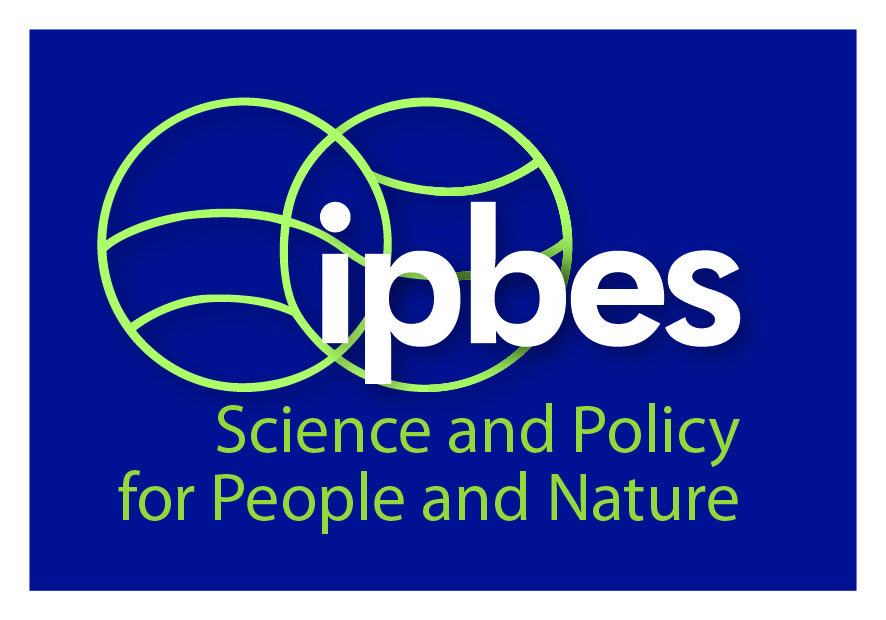 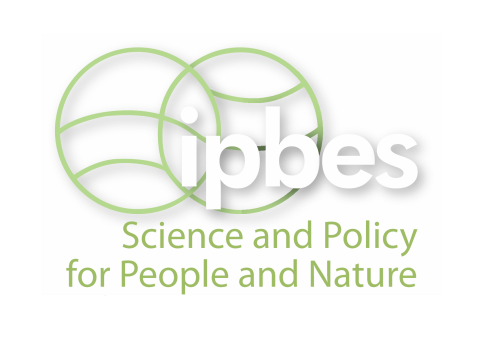 Логотип и девиз Платформы, «Наука и политика для людей и природы», должны использоваться во всех официальных документах и информационных материалах Платформы. Логотип может использоваться с девизом или без него, на темно-синем или белом фоне, в зависимости от необходимости. Для Платформы будут разработаны всеобъемлющая политика в отношении использования логотипа и графического дизайна и стандарты фирменного стиля. ________________________ОРГАНИЗАЦИЯ
ОБЪЕДИНЕННЫХ 
НАЦИЙОРГАНИЗАЦИЯ
ОБЪЕДИНЕННЫХ 
НАЦИЙОРГАНИЗАЦИЯ
ОБЪЕДИНЕННЫХ 
НАЦИЙEPIPBES/2/12IPBES/2/12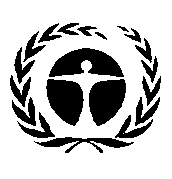 Программа Организации Объединенных Наций по окружающей средеDistr.: General23 September 2013RussianOriginal: EnglishDistr.: General23 September 2013RussianOriginal: EnglishСтатьяКомментарииГодовой бюджет Поддержка сетевых и социальных медиаХостинг, техническое руководство, обслуживание и поддержка управления контентом45 000Аудиовизуальная поддержкаИнтервью, социальная реклама, начальные события, фотографии, видеоклипы на соответствующих языках160 000Поддержка СМИОрганизация пресс-мероприятий, подготовки заданий на разработку медиа стратегий и пресс-китов, пресс-конференций и т.д. 70 000Печатные информационные и информационно-пропагандистские материалы, исключая официальные отчеты и документыПубликация проспектов, рекламных плакатов, постеров, информационных листков на шести языках Организации Объединенных Наций по мере целесообразности90 000Итого365 000